B. PHASE #2 …..  Coil or Load	1. Coil into your load. K-Posture			2. Weight transfers back to go forward.				a. Weight shifts to back leg		b. Front knee will flex, as the front heel will lift off the ground.	3.  The hands go back with the hips and point the knob of the bat 	     to the catcher, but do not wrap the bat.  		a. This loads the bottom hand and will cock the wrist and		     it will load the hands just outside the back shoulder. (Radial 			     	     Deviation)		b. Rock the Cradle.		c. Rhythmic Action.	4. The head will follow the hands back; which helps transfer               weight back.   		a. Hips load belly button from the middle of the plate to the tip 		     of the plate.		b. Shoulders remain on line with the pitcher while loading of                       the hips.	5. Loose and relaxed with no tension in the back and shoulders.  	6. Eyes stay on a focal point or release point of the pitcher. 											Page # 5B. PHASE #2 ….. The Load or Coil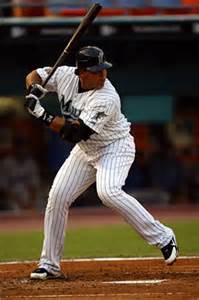 											Page # 6PHASE #2 ….. The Load or Coil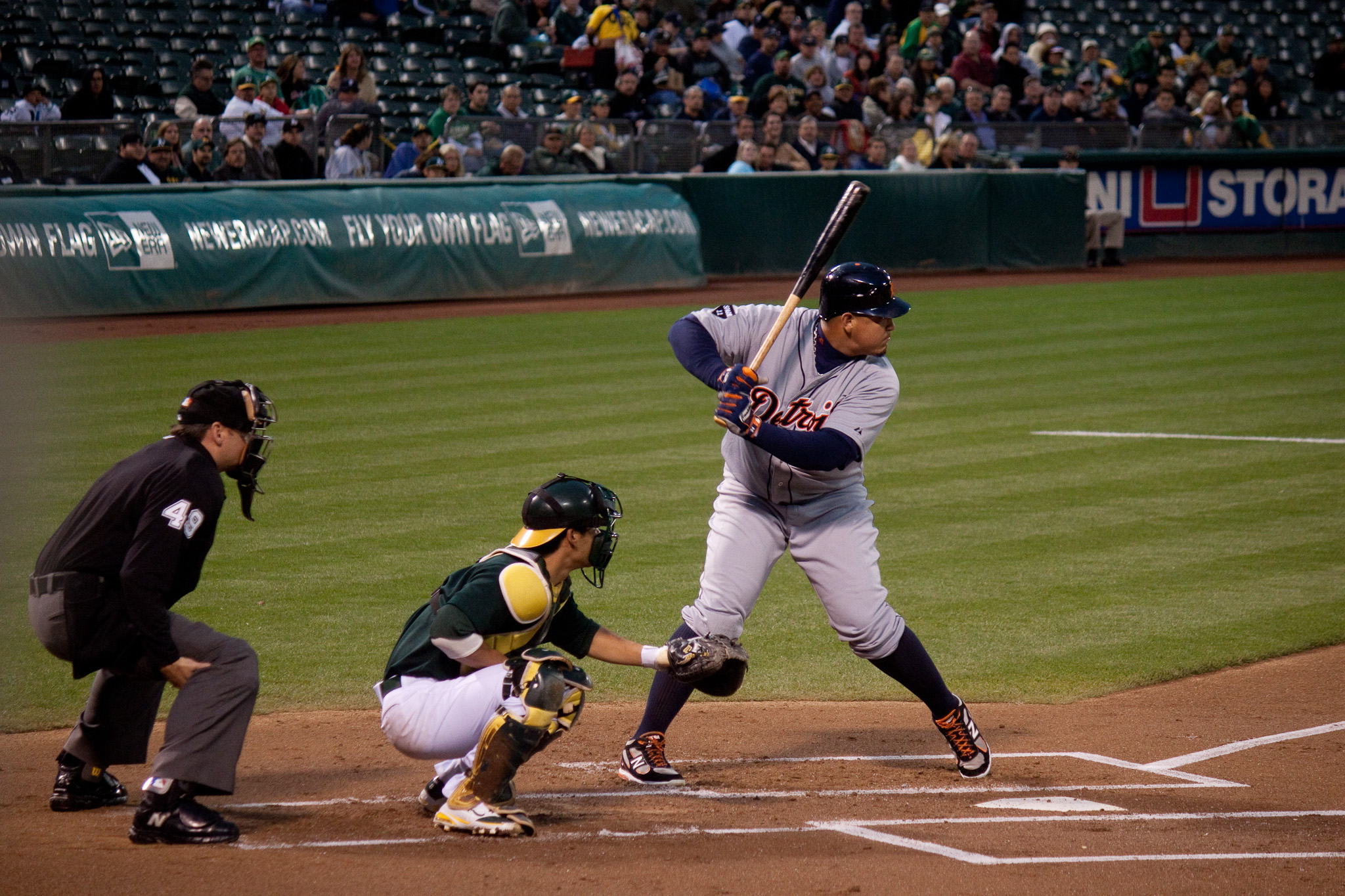 											Page # 7PHASE #2 ….. The Load or Coil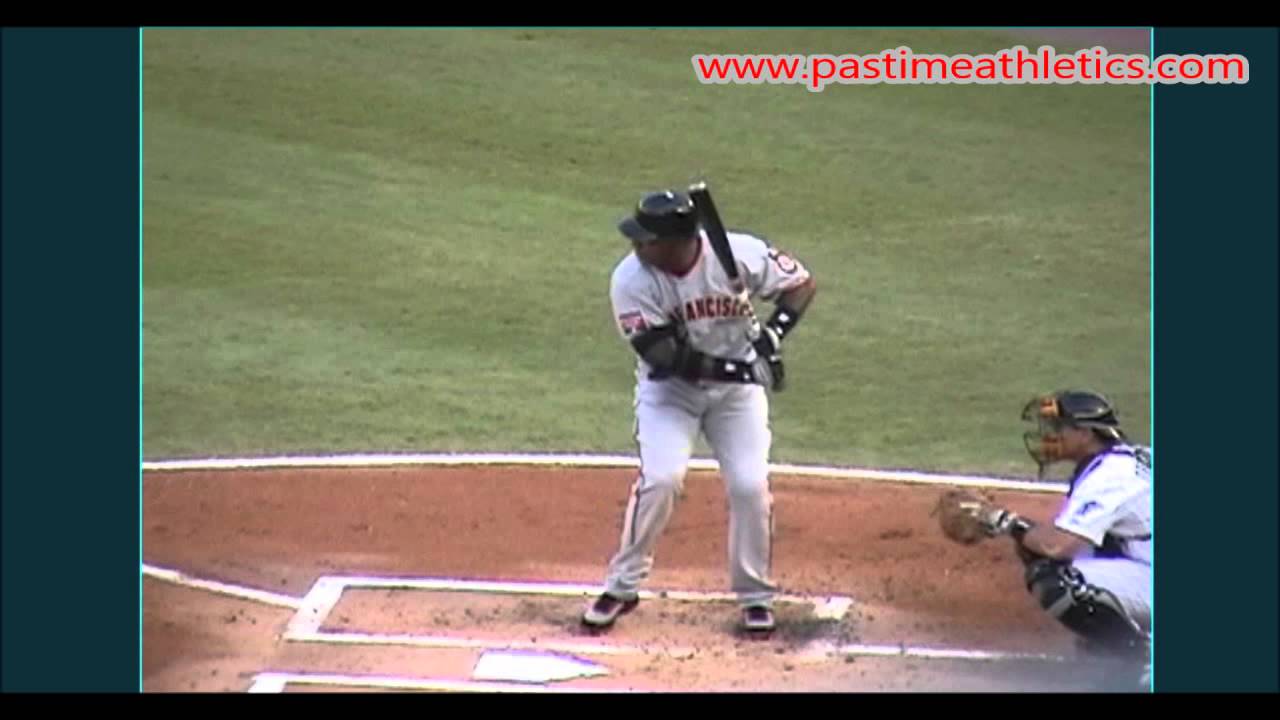 										Page # 8PHASE #2 ..... The Load or Coil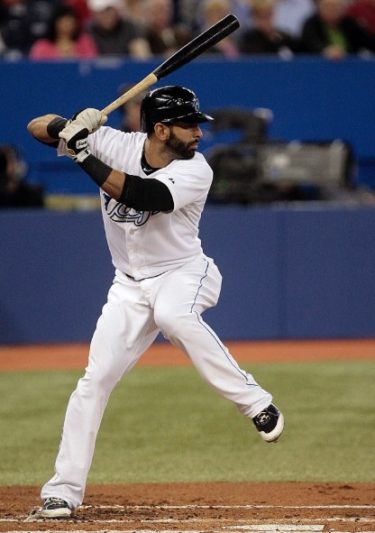 										Page # 9PHASE #2 ….. The Load or Coil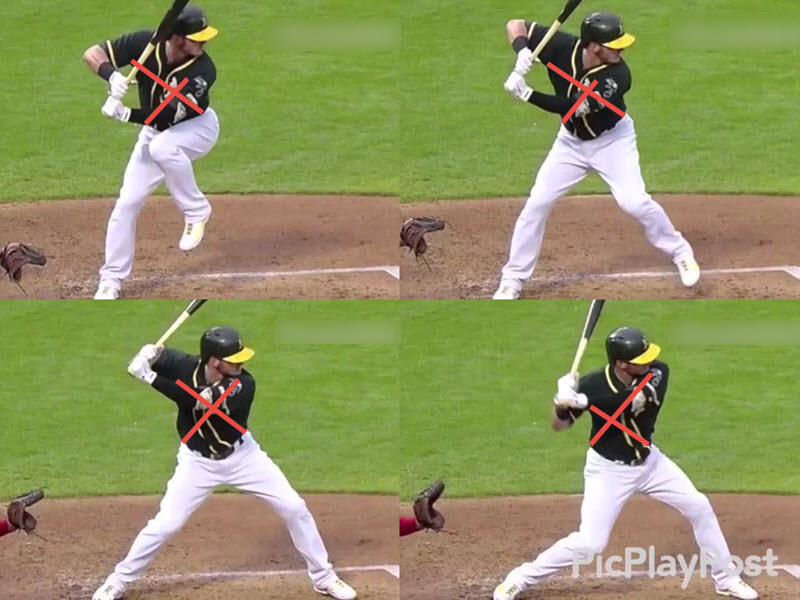 										Page #10